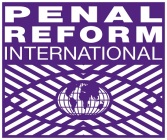 INTERN / VOLUNTEER APPLICATION FORMCONTACT DETAILSCONTACT DETAILSCONTACT DETAILSCONTACT DETAILSFirst name:Last name:Telephone:Email:How did you find out about this internship?Legal right to volunteer in the UK?                  Yes                           NoSUPPORTING STATEMENTPlease complete this section (max two A4 sides) setting out how your skills, experience and abilities meet the person spec for the internship you wish to apply for and using relevant examples to demonstrate this.  The information you provide here will determine whether or not you are selected for interview so please take time to consider your answers and address every point on the person spec.